PREFEITURA DA ESTÂNCIA TURÍSTICA DE ITU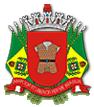 SECRETARIA MUNICIPAL DE OBRAS E SERVIÇOS VIÁRIOSAvenida Itu 400 anos, 111 – Itu Novo Centro – Itu – São PauloTelefone:- (11) 4886-9600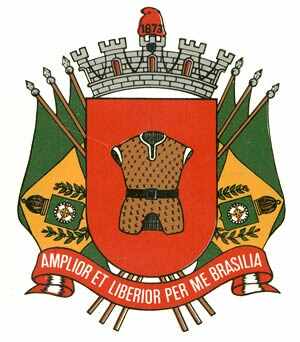 DADOS CADASTRAISProcesso Nº Assunto:Endereço da Obra:DADOS DOS PROFISSIONAISResponsável pelo Projeto: CREA/CAU nº							ART/RRT: Endereço:Telefone para contato: E-mail: Responsável pela Execução: CREA/CAU nº							ART/RRT: Endereço:Telefone para contato: E-mail: DADOS DO PROPRIETÁRIONome do Proprietário: CPF/RG: Endereço do Proprietário: E-mail:  Telefone:*Ficha de dados cadastrais com preenchimento obrigatório*Área a regularizar                      m²Área a construir/ampliar                           m²Área a conservar                     m²Área a demolir                      m²Área do Terreno                      m²